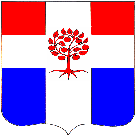 Администрациямуниципального образования Плодовское сельское поселениемуниципального образования Приозерский муниципальный районЛенинградской областиП О С Т А Н О В Л Е Н И Еот   26    декабря 2019 года                              №355В соответствии с Федеральным законом № 131-ФЗ от 06.10.03г. «Об общих принципах     организации местного самоуправления в РФ», Уставом муниципального образования   Плодовское сельское поселение, Нормами и правилами по благоустройству территории МО        Плодовское сельское поселение, утвержденными решением Совета депутатов МО Плодовское сельское поселение от 03.03.2014 № 169, администрация МО Плодовское сельское поселение ПОСТАНОВЛЯЕТ:Утвердить муниципальную программу «Благоустройство территории муниципального образования Плодовское сельское поселение на 2020-2022 годы» (Приложение). Финансирование мероприятий муниципальной программы «Благоустройство территории муниципального образования Плодовское сельское поселение на 2020-2022 годы»  производить в пределах ассигнований, предусмотренных на эти цели в бюджете Плодовского сельского поселения на соответствующий финансовый год.3. Опубликовать данное постановление в СМИ и разместить на сайте http://www.plodovskoe.ru.3. Постановление вступает в силу с момента опубликования.4. Контроль за исполнением данного постановления возложить на заместителя главы администрации. Глава администрации                                                                                         С.А. Соколовисп: Михеев А.А.Разослано: дело-2, прокуратура – 1,сектор эк. и фин. - 1         	Утвержденапостановлением администрациимуниципального образованияПлодовское сельское поселениемуниципального образованияПриозерский муниципальный районЛенинградской областиот    26    декабря 2019 года №355                                                                                                                        (Приложение № 1)Муниципальная программа«Благоустройство территории муниципального образования Плодовское сельское поселение на 2020-2022 годы» Ответственные исполнители- глава администрации Плодовское сельское поселение Соколов С.А.тел. 8 (81379) 96-142, адрес электронной почты: glava.plodov@gmail.com- заместитель главы администрации Плодовское сельское поселение Михеев А.А.тел. (81379) 96-147, адрес электронной почты: zam.plodov@gmail.comПаспорт
муниципальной программы «Благоустройство территории муниципального образования Плодовское сельское поселение на 2020-2022 годы»1. Характеристика текущего состояния сферы благоустройстваВажнейшей задачей органов местного самоуправления муниципального образования Плодовское сельское поселение является формирование  и обеспечение среды, комфортной и благоприятной для проживания населения, в том числе благоустройство и надлежащее содержание дворовых территорий, наличие современных спортивно-досуговых и культурно-развлекательных общественных территорий, способных обеспечить необходимые условия для жизнедеятельности, отдыха и занятий физической культурой и спортом населения.Проект муниципальной программы подлежит общественному обсуждению в соответствии с Порядком проведения общественного обсуждения проекта муниципальной программы «Формирование комфортной городской среды», утвержденным постановлением Администрации муниципального образования Плодовское сельское поселение муниципального образования Приозерский муниципальный район Ленинградской области.Текущее состояние большинства дворовых территорий не соответствует современным требованиям к местам проживания граждан, обусловленным нормами Градостроительного и Жилищного кодексов Российской Федерации, а именно: некоторая часть асфальтобетонного покрытия дворовых проездов имеет высокую степень износа, так как срок службы дорожных покрытий с момента массовой застройки поселения многоквартирными домами истек, практически не производятся работы по озеленению дворовых территорий, малое количество парковок для временного хранения автомобилей, недостаточно оборудованных детских и спортивных площадок.Существующее положение обусловлено рядом факторов: введение новых современных требований к благоустройству и содержанию территорий, недостаточное финансирование программных мероприятий 
в предыдущие годы, отсутствие комплексного подхода к решению проблемы формирования и обеспечения среды, комфортной и благоприятной для проживания населения. Состояние парков, скверов за последние годы на территории поселения ухудшилось вследствие растущих антропогенных и техногенных нагрузок, значительной части необходим постоянный уход. Часть зеленых насаждений достигла состояния естественного старения, что требует особого ухода либо замены новыми посадками. Зеленые насаждения содержатся недостаточно качественно и системно, не ведется санитарная очистка насаждений, имеется большая доля деревьев, требующих сноса.Большинство парков и скверов представлены лишь наличием кустарников и  деревьев, требующих ухода, формовочной обрезки, уборки. 
На сегодняшний день отсутствуют объекты благоустройства – тропиночная сеть, скамейки, урны, архитектурные элементы, спортивно-оздоровительные площадки. То есть, первоначальное функциональное назначение использования данной территории утрачено.В настоящее время в Плодовском поселении существует потребность                                  в современных спортивно-досуговых и культурно-развлекательных площадках, способных обеспечить необходимые условия для занятий физической культурой и спортом населению, и, в первую очередь, для малообеспеченных семей, детей, молодежи, студентов  и инвалидов. Настоящая Программа позволит расширить материально-техническую базу муниципальных спортивных сооружений, обеспечить их качественное содержание, долгосрочность использования для всех групп населения.Комплексное благоустройство дворовых территорий и общественных территорий позволит поддержать их в удовлетворительном состоянии, повысить уровень благоустройства, выполнить архитектурно-планировочную организацию территории, обеспечить здоровые условия отдыха и жизни жителей. 2. Основные цели и задачи муниципальной программы2.1 Анализ существующего положения в комплексном благоустройстве населённых пунктовДля определения комплекса проблем, подлежащих программному решению, проведен анализ существующего положения в комплексном благоустройстве поселения. Анализ проведен по трем показателям, по результатам исследования которых сформулированы цели, задачи и направления деятельности при осуществлении программы.2.2 Координация деятельности предприятий, организаций и учреждений, занимающихся благоустройством  населённых пунктовВ настоящее время отсутствуют предприятия, организации, учреждения, занимающиеся комплексным благоустройством на территории  сельского поселения. В связи с этим требуется привлечение специализированных организаций для решения существующих проблем.   	Одной из задач и является необходимость координировать взаимодействие между предприятиями, организациями и учреждениями при решении вопросов ремонта коммуникаций и объектов благоустройства населённых пунктов.2.3 . Анализ качественного состояния элементов благоустройства 2.3.1. Наружное освещениеСетью наружного освещения не достаточно оснащена вся территория поселения. Таким образом, проблема заключается в восстановлении имеющегося освещения, его реконструкции и строительстве нового на улицах поселков муниципального образования.2.3.2.Озеленение    	Существующие участки зеленых насаждений общего пользования и растений имеют  неудовлетворительное состояние: недостаточно благоустроены, нуждаются в постоянном уходе, не имеют поливочного водопровода, эксплуатация их бесконтрольна. Необходим систематический уход за существующими насаждениями: вырезка поросли, уборка аварийных и старых деревьев, декоративная обрезка, подсадка саженцев, разбивка клумб. Причин такого положения много и, прежде всего, в  отсутствии штата рабочих по благоустройству, недостаточном участии в этой работе жителей муниципального образования, учащихся, трудящихся предприятий, недостаточности средств, определяемых ежегодно бюджетом поселения.Для решения этой проблемы необходимо, чтобы работы по озеленению выполнялись специалистами, по плану, в соответствии с требованиями стандартов. Кроме того, действия участников, принимающих участие в решении данной проблемы,  должны быть согласованы между собой. 2.3.3. Содержание мест захоронения            Мероприятия по ремонту памятника погибшим во время ВОВ.2.3.4. Благоустройство населённых пунктовБлагоустройство в жилых кварталах включает в себя внутриквартальные проезды, тротуары, озеленение, детские игровые площадки, места отдыха. Благоустройством занимается администрация муниципального образования. В сложившемся положении необходимо продолжать комплексное благоустройство в поселении. 2.4. Привлечение жителей к участию в решении проблем благоустройства населённых пунктов    	Одной из проблем благоустройства населённых пунктов является негативное отношение жителей к элементам благоустройства: приводятся в негодность детские площадки, разрушаются и разрисовываются фасады зданий, создаются несанкционированные свалки мусора.Анализ показывает, что проблема заключается в низком уровне культуры поведения жителей населённых пунктов  на улицах и во дворах, небрежном отношении к элементам благоустройства.   В рамках реализации программы необходимо организовать и провести:- смотры-конкурсы, направленные на благоустройство муниципального образования: «За лучшее проведение работ по благоустройству, санитарному и гигиеническому содержанию прилегающих территорий» с привлечением предприятий, организаций и учреждений;- различные конкурсы, направленные на озеленение дворов, придомовой территории. Проведение данных конкурсов призвано повышать культуру поведения жителей, прививать бережное отношение к элементам благоустройства, привлекать жителей к участию в  работах по благоустройству, санитарному и гигиеническому содержанию прилегающих территорий.Данная Программа направлена на повышение уровня комплексного благоустройства территорий населённых пунктов МО Плодовское сельское поселение:- совершенствование системы комплексного благоустройства МО Плодовское сельское поселение, эстетического вида поселения, создание гармоничной архитектурно-ландшафтной среды;- повышение уровня внешнего благоустройства и санитарного содержания населённых пунктов МО Плодовское сельское поселение;- активизации работ по благоустройству территории поселения в границах населённых пунктов, строительству и реконструкции систем наружного освещения улиц населённых пунктов;- развитие и поддержка инициатив жителей населённых пунктов по благоустройству и санитарной очистке придомовых территорий;- повышение общего уровня благоустройства поселения;- организация взаимодействия между предприятиями, организациями и учреждениями при решении вопросов благоустройства территории поселения;- приведение в качественное состояние элементов благоустройства;- привлечение жителей к участию в решении проблем благоустройства;- восстановление и реконструкция уличного освещения, установкой светильников в населённых пунктах;- оздоровление санитарной экологической обстановки в поселении и на свободных территориях, ликвидация свалок бытового мусора;- оздоровление санитарной экологической обстановки в местах санкционированного размещения ТБО, выполнить зачистки, обваловать, оградить, обустроить подъездные пути; - вовлечение жителей поселения в систему экологического образования через развитие навыков рационального природопользования, внедрения передовых методов обращения с отходами.Оценка объема и эффективности реализации мер по обеспечению Программы осуществлялась на основе следующих индикаторов:- техническое обслуживание сетей уличного обслуживания (период);- площадь окашиваемой территории на территории муниципального образования (га) ;- организация мест массового пребывания людей у воды (шт.);- количество прочих мероприятий по благоустройству (шт.).3. Сроки реализации муниципальной программы.Сроки реализации Программы 2018-2022 годы.  Программа реализуется в пять этапов: 2020 г. (первый этап), 2021 г. (второй этап), 2022 г. (третий этап).4. Мероприятия муниципальной программыРеализация Программы осуществляется по следующим направлениям: Мероприятия по совершенствованию систем освещения населенных пунктов МО Плодовское  сельское поселение.Предусматривается комплекс работ по восстановлению до нормативного уровня освещенности населенных пунктов МО Плодовское  сельское поселение с применением прогрессивных энергосберегающих технологий и материалов.Мероприятия по благоустройству мест санкционированного размещения твердых бытовых отходов населенных пунктов МО Плодовское  сельское поселение.Предусматривается комплекс работ по приведению в нормативное состояние мест размещения твердых бытовых отходов.3. Проведение конкурсов на звание "Самый благоустроенный населенный пункт МО Плодовское  сельское поселение, который позволит выявить и распространить передовой опыт организаций сферы жилищно-коммунального хозяйства, а также органа местного самоуправления по вопросам благоустройства и санитарной очистки населенных пунктов.Расходы на реализацию муниципальной программыОжидаемые результаты реализации муниципальной программы с указанием целевых индикаторов и показателейВ результате реализации программы к 2022 году планируется обеспечить: 1. Формирование комфортных и безопасных условий проживания граждан; 2. Сохранение и улучшение мест общего пользования и массового отдыха населения;                             3. Формирование положительного имиджа Плодовского сельского поселения. 4. Достижение на достаточном уровне духовного, нравственно-эстетического и физического развития жителей муниципального образования Плодовское сельское поселение. Механизм реализации муниципальной программы.Управление реализацией Программы осуществляет муниципальный заказчик Программы - Администрация МО Плодовское  сельское поселение.Муниципальный Заказчик Программы несет ответственность за реализацию Программы, уточняет сроки реализации мероприятий Программы и объемы их финансирования.Муниципальным Заказчиком Программы выполняются следующие основные задачи:- экономический анализ эффективности программных проектов и мероприятий Программы;- подготовка предложений по составлению плана инвестиционных и текущих расходов на очередной период;- корректировка плана реализации Программы по источникам и объемам финансирования и по перечню предлагаемых к реализации задач Программы по результатам принятия областного и местного бюджетов и уточнения возможных объемов финансирования из других источников;- мониторинг выполнения показателей Программы и сбора оперативной отчетной информации, подготовки и представления в установленном порядке отчетов о ходе реализации Программы.Мероприятия Программы реализуются посредством заключения муниципальных контрактов между Муниципальным заказчиком Программы и исполнителями Программы.Распределение объемов финансирования осуществляется Муниципальным заказчиком Программы.Контроль за реализацией Программы осуществляется Администрацией МО Плодовское  сельское поселение.Исполнитель Программы - Администрация МО Плодовское  сельское поселение:- ежеквартально собирает информацию об исполнении каждого мероприятия Программы и общем объеме фактически произведенных расходов всего по мероприятиям Программы и, в том числе, по источникам финансирования;- осуществляет обобщение и подготовку информации о ходе реализации мероприятий Программы;Контроль за ходом реализации Программы осуществляется в соответствии с Решением Совета Депутатов МО Плодовское сельское поселение от 19.04.2012года № 106 «Об утверждении положения о бюджетном процессе в МО Плодовское сельское поселение»8. Оценка социально-экономической эффективности программыНастоящая Методика определяет порядок оценки результативности и эффективности реализации муниципальной программы. Для расчета эффективности реализации Программы (эффективности расходования бюджетных средств) используются индикаторы и показатели отчета о реализации Программы. Под результативностью понимается степень достижения запланированных показателей за счет реализации мероприятий Программы. Результативность измеряется путем сопоставления фактически достигнутых значений показателей с плановыми значениями. В качестве критериев оценки результативности реализации Программы и программных мероприятий используется индекс результативности и интегральная оценка результативности. Индекс результативности Программы (мероприятия) оценивается по каждому целевому показателю в год t и за расчетный период T: Рit  ,где: Рit – результативность достижения i-го показателя, характеризующего ход реализации Программы, в год t; Пфit – фактическое значение i-го показателя, характеризующего реализацию Программы, в год t; Ппit – плановое значение i-го показателя, характеризующего реализацию Программы, в год t; i – номер показателя Программы. Интегральная оценка результативности Программы в год t определяется по следующей формуле: mSUM Рit1Ht = ------- x 100,mгде: Ht – интегральная оценка результативности Программы в год t (в процентах); Рit – индекс результативности по i-му показателю в год t; m – количество показателей Программы. Все целевые и объемные показатели Программы являются равнозначными. 7.7. Эффективность реализации Программы определяется как соотношение интегральной оценки результативности Программы и уровня финансирования: Эt = где: Эt – эффективность Программы в год t; St – уровень финансирования Программы в год t, определяется как отношение фактического объема финансирования к запланированному объему финансирования в год t; Ht – интегральная оценка результативности Программы в год t. При завершении расчетов показателей формулируются выводы по оценке эффективности реализации Программы с учетом следующих критериев: значение показателя (Эt) от 90 до 110% - реализация Программы соответствует запланированным результатам при запланированном объеме расходов – запланированная эффективность реализации Программы; значение показателя (Эt) более 110% - эффективность реализации Программы более высокая по сравнению с запланированной; значение показателя (Эt) от 50 до 90% - эффективность реализации Программы более низкая по сравнению с запланированной; значение показателя (Эt) менее 50% - Программа реализуется неэффективно. В случае если эффективность реализации Программы более низкая по сравнению с запланированной или Программа реализуется неэффективно по итогам ежегодной оценки, формируется соответствующее заключение о внесении изменений в Программу или о досрочном прекращении реализации Программы.Приложение 1 к муниципальной программе«Благоустройство территории муниципального образования Плодовское сельское поселение на 2020-2022годы»Наименование
ПрограммыМуниципальная программа «Благоустройство территории муниципального образования Плодовское сельское поселение на 2020-2022 годы»  (далее – Программа)Ответственный исполнитель муниципальной программыАдминистрация муниципального образования Плодовское сельское поселение муниципального образования Приозерский муниципальный район Ленинградской области Соисполнители муниципальной программыНе предусмотреныУчастники муниципальной программы Администрация МО Плодовское сельское поселение,Правительство Ленинградской области, организации (посогласованию), граждане (по согласованию)Основание для разработки программы - Федеральный закон от 06.10.2003 года № 131-ФЗ «Об общихпринципах организации местного самоуправления в Российской Федерации»,- Гражданский кодекс Российской Федерации, - Бюджетный кодекс Российской Федерации.Мероприятия муниципальной программыКомплексное благоустройство МО Плодовское  сельское поселениеЦели
муниципальной
программы- совершенствование системы комплексного благоустройства МО Плодовское  сельское поселение - повышение уровня внешнего благоустройства и
санитарного содержания населенных пунктов МО Плодовское сельское поселение -  совершенствование эстетического вида МО Плодовское  сельское поселение, создание гармоничной архитектурно-ландшафтной среды-  активизации работ по благоустройству территории поселения в границах населенных пунктов, строительству и реконструкции систем наружного освещения улиц населенных пунктов;-  развитие и поддержка инициатив жителей населенных пунктов по благоустройству, санитарной очистке придомовых территорий-  повышение общего  уровня благоустройства поселенияЗадачи
муниципальной
программы- организация взаимодействия между предприятиями, организациями и учреждениями при решении вопросов благоустройства территории поселения;- приведение в качественное состояние элементов благоустройства;- привлечение жителей к участию в решении проблем благоустройства;- восстановление и реконструкция уличного освещение, установка светильников в населенных пунктах;- оздоровление санитарной экологической обстановки в поселении и на свободных территориях, ликвидация свалок бытового мусора;- оздоровление санитарной экологической обстановки в местах санкционированного размещения ТБО- вовлечение жителей поселения в систему экологического образования через развитие навыков рационального природопользования, внедрения передовых методов обращения с  отходами.       Основные индикаторы реализации 
(целевые задания)
Программы1. Организация освещения улиц.2. Организация благоустройства и озеленения территории сельского поселения.3. Организация и содержание мест захоронения.4. Оказание прочих мероприятий по благоустройству поселения.5. Организация мест отдыха на воде.Сроки и этапы
реализации
муниципальной
программы2020-2022 годы1 этап - 2020 год2 этап - 2021 год3 этап - 2022 годПрогнозируемые объемы и
источники
финансирования
ПрограммыОбщий объем финансирования программы составит 7829,985тыс. рублей.Общий объем финансирования программы в 2020 годусоставит 2609,995тыс. руб., Общий объем финансирования программы в 2021 годусоставит 2609,995 тыс. руб.,Общий объем финансирования программы в 2022 годусоставит 2609,995тыс. руб.Ожидаемые
результаты
реализации
Программы- единое управление комплексным благоустройством муниципального образования;- определение перспективы улучшения благоустройства муниципального образования; - создание условий для работы и отдыха жителей поселения;- улучшение состояния территорий муниципального образования;- привитие жителям муниципального образования любви и уважения к своему поселку, к соблюдению чистоты и порядка на территории муниципального образования;  - улучшение экологической обстановки и создание среды, комфортной для проживания жителей поселения;- совершенствование эстетического состояния территории;- увеличение площади благоустроенных зелёных насаждений в поселении; - создание зелёных зон для отдыха горожан;- предотвращение сокращения зелёных насаждений; - увеличение количества высаживаемых деревьев; - благоустроенность населенных пунктов поселения;№ строки№ строкиИсточники финансированияВсего (тыс.руб)В том числеВ том числеВ том числе№ строки№ строкиИсточники финансированияВсего (тыс.руб)2020г.2021г.2022г.1123456ОБЩИЕ РАСХОДЫ НА РЕАЛИЗАЦИЮ МУНИЦИПАЛЬНОЙ ПРОГРАММЫОБЩИЕ РАСХОДЫ НА РЕАЛИЗАЦИЮ МУНИЦИПАЛЬНОЙ ПРОГРАММЫОБЩИЕ РАСХОДЫ НА РЕАЛИЗАЦИЮ МУНИЦИПАЛЬНОЙ ПРОГРАММЫОБЩИЕ РАСХОДЫ НА РЕАЛИЗАЦИЮ МУНИЦИПАЛЬНОЙ ПРОГРАММЫОБЩИЕ РАСХОДЫ НА РЕАЛИЗАЦИЮ МУНИЦИПАЛЬНОЙ ПРОГРАММЫОБЩИЕ РАСХОДЫ НА РЕАЛИЗАЦИЮ МУНИЦИПАЛЬНОЙ ПРОГРАММЫОБЩИЕ РАСХОДЫ НА РЕАЛИЗАЦИЮ МУНИЦИПАЛЬНОЙ ПРОГРАММЫВсегоВсего7829,9852609,9952609,9952609,995в том числе за счет средств:в том числе за счет средств:7829,9852609,9952609,9952609,995федерального бюджета (плановый объем)федерального бюджета (плановый объем)0000областного бюджета (плановый объем)областного бюджета (плановый объем)0000местного бюджета (плановый объем)местного бюджета (плановый объем)7829,9852609,9952609,9952609,995прочих источников (плановый объем)прочих источников (плановый объем)0000Уличное освещениеУличное освещениеУличное освещениеУличное освещениеУличное освещениеУличное освещениеУличное освещениеВсегоВсего3899,9901399,9951399,9951100,000в том числе за счет средств:в том числе за счет средств:3899,9901399,9951399,9951100,000федерального бюджета (плановый объем)федерального бюджета (плановый объем)0000областного бюджета (плановый объем)областного бюджета (плановый объем)0000местного бюджета (плановый объем)местного бюджета (плановый объем)3899,9901399,9951399,9951100,000прочих источников (плановый объем)прочих источников (плановый объем)Прочие мероприятия по благоустройству территории поселенияПрочие мероприятия по благоустройству территории поселенияПрочие мероприятия по благоустройству территории поселенияПрочие мероприятия по благоустройству территории поселенияПрочие мероприятия по благоустройству территории поселенияПрочие мероприятия по благоустройству территории поселенияПрочие мероприятия по благоустройству территории поселенияВсегоВсего1887,000629,000629,000629,000в том числе за счет средств:в том числе за счет средств:1887,000629,000629,000629,000федерального бюджета (плановый объем)федерального бюджета (плановый объем)0000областного бюджета (плановый объем)областного бюджета (плановый объем)0000местного бюджета (плановый объем)местного бюджета (плановый объем)1887,000629,000629,000629,000прочих источников (плановый объем)прочих источников (плановый объем)0000Благоустройство и озеленение территории поселенияБлагоустройство и озеленение территории поселенияБлагоустройство и озеленение территории поселенияБлагоустройство и озеленение территории поселенияБлагоустройство и озеленение территории поселенияБлагоустройство и озеленение территории поселенияБлагоустройство и озеленение территории поселенияВсегоВсего2042,995880,995581,000581,000в том числе за счет средств:в том числе за счет средств:2042,995880,995581,000581,000федерального бюджета (плановый объем)федерального бюджета (плановый объем)0000областного бюджета (плановый объем)областного бюджета (плановый объем)0000местного бюджета (плановый объем)местного бюджета (плановый объем)2042,995880,995581,000581,000прочих источников (плановый объем)прочих источников (плановый объем)0000№ строкимероприятияНаименование плановых мероприятийФинансирование мероприятий - всего и с выделением источников финансирования (тыс. рублей)Финансирование мероприятий - всего и с выделением источников финансирования (тыс. рублей)№ строкимероприятияНаименование плановых мероприятийпланируемое на текущий годфактическое за отчетный период12341Содержание уличного освещенияСодержание уличного освещенияСодержание уличного освещения1.1Количество месяцев по содержанию уличного освещения121.2Количество обслуживаемых светильников1842Прочие мероприятия по благоустройству территории поселенияПрочие мероприятия по благоустройству территории поселенияПрочие мероприятия по благоустройству территории поселенияОрганизация сбора и вывоза твердых бытовых отходов (м.куб.)Организация работы  мест массового отдыха населения у воды (пляж, шт.):                - водолазное обследование акватории места отдыха,                                               - лабораторные исследования воды, почвы,                                                                  - служба спасателей на воде2Аккарицидная обработка территории (га)34Организация работы детской трудовой бригады (шт.)23Благоустройство и озеленение территории поселенияБлагоустройство и озеленение территории поселенияБлагоустройство и озеленение территории поселенияокос территории (га)22- содержание парка, стадиона, спортивных и детских игровых площадок;7Наименование подпрограммы, основного мероприятия, мероприятий, реализуемых в рамках основного мероприятияОтветственный исполнитель (Ф.И.О., должность)СрокСрокФинансирование (тыс.руб.)В том числе:В том числе:В том числе:Наименование подпрограммы, основного мероприятия, мероприятий, реализуемых в рамках основного мероприятияОтветственный исполнитель (Ф.И.О., должность)начала реализацииокончания реализацииНаименование подпрограммы, основного мероприятия, мероприятий, реализуемых в рамках основного мероприятияОтветственный исполнитель (Ф.И.О., должность)начала реализацииокончания реализации2020 год2021 год2022 год123456781. Содержание уличного освещения01.01.202031.12.20221100,0001399,9951399,9951. Содержание уличного освещенияФедеральный бюджет-1. Содержание уличного освещенияОбластной бюджет-1. Содержание уличного освещенияМестный бюджет-1100,0001399,9951399,9951. Содержание уличного освещенияПрочие источники1.1 Уличное освещение населенных пунктов (оплата за электричество)Уличное освещение населенных пунктов (оплата за электричество)Уличное освещение населенных пунктов (оплата за электричество)01.01.202031.12.20221100,0001399,9951399,9951.1 Уличное освещение населенных пунктов (оплата за электричество)Уличное освещение населенных пунктов (оплата за электричество)Уличное освещение населенных пунктов (оплата за электричество)Федеральный бюджет-1.1 Уличное освещение населенных пунктов (оплата за электричество)Уличное освещение населенных пунктов (оплата за электричество)Уличное освещение населенных пунктов (оплата за электричество)Областной бюджет-1.1 Уличное освещение населенных пунктов (оплата за электричество)Уличное освещение населенных пунктов (оплата за электричество)Уличное освещение населенных пунктов (оплата за электричество)Местный бюджет-1000,0001299,9951299,9951.1 Уличное освещение населенных пунктов (оплата за электричество)Уличное освещение населенных пунктов (оплата за электричество)Уличное освещение населенных пунктов (оплата за электричество)Прочие источники1.2 Уличное освещение населенных пунктов (текущий ремонт, замена фонарей на светодиодные)01.01.202031.12.2022100,000100,000100,0001.2 Уличное освещение населенных пунктов (текущий ремонт, замена фонарей на светодиодные)Федеральный бюджет-1.2 Уличное освещение населенных пунктов (текущий ремонт, замена фонарей на светодиодные)Областной бюджет-1.2 Уличное освещение населенных пунктов (текущий ремонт, замена фонарей на светодиодные)Местный бюджет-100,000100,000100,0001.2 Уличное освещение населенных пунктов (текущий ремонт, замена фонарей на светодиодные)Прочие источники2. Прочие мероприятия по благоустройству территории поселения01.01.202031.12.2022629,000629,000629,0002. Прочие мероприятия по благоустройству территории поселенияФедеральный бюджет-2. Прочие мероприятия по благоустройству территории поселенияОбластной бюджет-2. Прочие мероприятия по благоустройству территории поселенияМестный бюджет-629,000629,000629,0002. Прочие мероприятия по благоустройству территории поселенияПрочие источники2.1 Организация сбора и вывоза твердых бытовых отходов01.01.202031.12.20222.1 Организация сбора и вывоза твердых бытовых отходовФедеральный бюджет-2.1 Организация сбора и вывоза твердых бытовых отходовОбластной бюджет-2.1 Организация сбора и вывоза твердых бытовых отходовМестный бюджет-71,00071,00071,0002.1 Организация сбора и вывоза твердых бытовых отходовПрочие источники2.2 Устройство контейнерных площадок01.01.202031.12.20222.2 Устройство контейнерных площадокФедеральный бюджет-2.2 Устройство контейнерных площадокОбластной бюджет-2.2 Устройство контейнерных площадокМестный бюджет-279,000279,000279,0002.2 Устройство контейнерных площадокПрочие источники2.3  Организация мест массового отдыха населения у воды (пляж «Золотой», пляж за церковью)01.01.202031.12.20222.3  Организация мест массового отдыха населения у воды (пляж «Золотой», пляж за церковью)Федеральный бюджет-2.3  Организация мест массового отдыха населения у воды (пляж «Золотой», пляж за церковью)Областной бюджет-2.3  Организация мест массового отдыха населения у воды (пляж «Золотой», пляж за церковью)Местный бюджет-279,000279,000279,0002.3  Организация мест массового отдыха населения у воды (пляж «Золотой», пляж за церковью)Прочие источники3. Благоустройство и озеленение территории поселения01.01.202031.12.20220,00,00,03. Благоустройство и озеленение территории поселенияФедеральный бюджет-3. Благоустройство и озеленение территории поселенияОбластной бюджет-3. Благоустройство и озеленение территории поселенияМестный бюджет-0,00,00,03. Благоустройство и озеленение территории поселенияПрочие источники3.1 Благоустройство территории сельского поселения (окос, озеленение, снос сухостоя)01.01.202031.12.20223.1 Благоустройство территории сельского поселения (окос, озеленение, снос сухостоя)Федеральный бюджет-3.1 Благоустройство территории сельского поселения (окос, озеленение, снос сухостоя)Областной бюджет-3.1 Благоустройство территории сельского поселения (окос, озеленение, снос сухостоя)Местный бюджет-481,000481,000481,0003.1 Благоустройство территории сельского поселения (окос, озеленение, снос сухостоя)Прочие источники3.2 Снос самовольных построек, ликвидация несанкционированных свалок01.01.202031.12.20223.2 Снос самовольных построек, ликвидация несанкционированных свалокФедеральный бюджет-3.2 Снос самовольных построек, ликвидация несанкционированных свалокОбластной бюджет-3.2 Снос самовольных построек, ликвидация несанкционированных свалокМестный бюджет-100,000100,000100,0003.2 Снос самовольных построек, ликвидация несанкционированных свалокПрочие источники-